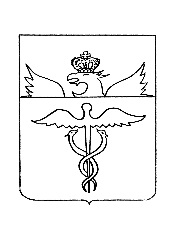 АдминистрацияБутурлиновского городского поселенияБутурлиновского муниципального районаВоронежской областиПостановлениеот 25.01.2021 г. № 15           г. БутурлиновкаО внесении изменений в постановление администрации Бутурлиновского городского поселения от 24.09.2019 № 514 «Об утверждении Порядка использования зарезервированных средств, подлежащих распределению в связи с особенностями исполнения бюджета Бутурлиновского городского поселения Бутурлиновского муниципального района Воронежской области на 2020 год и на плановый период 2021 и 2022 годов»В соответствии со статьей 217 Бюджетного кодекса Российской Федерации, решением Совета народных депутатов Бутурлиновского городского поселения от 28.12.2020 № 27 «О бюджете Бутурлиновского городского поселения Бутурлиновского муниципального района Воронежской области на 2021 год и на плановый период 2022 и 2023 годов», администрация Бутурлиновского городского поселенияПОСТАНОВЛЯЕТ:1. Внести в постановление администрации Бутурлиновского городского поселения от 24.09.2019 № 514 «Об утверждении Порядка использования зарезервированных средств, подлежащих распределению в связи с особенностями исполнения бюджета Бутурлиновского городского поселения Бутурлиновского муниципального района Воронежской области на 2020 год и на плановый период 2021 и 2022 годов» следующие изменения:1.1. в названии, преамбуле, пункте 1 постановления и по тексту Порядка использования зарезервированных средств, подлежащих распределению в связи с особенностями исполнения бюджета Бутурлиновского городского поселения Бутурлиновского муниципального района Воронежской области на 2020 год и на плановый период 2021 и 2022 годов, утвержденного постановлением, слова «на 2020 год и на плановый период 2021 и 2022 годов» заменить словами «на 2021 год и на плановый период 2022 и 2023 годов»;1.2. в преамбуле постановления и пункте 2 Порядка использования зарезервированных средств, подлежащих распределению в связи с особенностями исполнения бюджета Бутурлиновского городского поселения Бутурлиновского муниципального района Воронежской области на 2020 год и на плановый период 2021 и 2022 годов, утвержденного постановлением, слова «от 26.12.2018 № 200» заменить словами «от 28.12.2020 № 27».2. Настоящее постановление опубликовать в официальном периодическом печатном издании «Вестник муниципальных правовых актов Бутурлиновского городского поселения Бутурлиновского муниципального района Воронежской области» и разместить в информационно-телекоммуникационной сети «Интернет» на официальном сайте органов местного самоуправления Бутурлиновского городского поселения Бутурлиновского муниципального района Воронежской области.3. Настоящее постановление вступает в силу с момента опубликования, и распространяет свое действие на правоотношения, возникшие с 01 января 2021 года.4. Контроль за исполнением настоящего постановления возложить на начальника сектора по экономике, финансам, учету и отчетности администрации Бутурлиновского городского поселения И.В. Васильеву.Глава администрации Бутурлиновского городского поселения								А.В. ГоловковВизирование:Начальник сектора					Л.А. РачковаЕ.Н. ЮрьеваИ.В. Васильева